         BANGALORE ELECTRICITY SUPPLY COMPANY LIMITED                                         CITIZEN’S CHARTERTABLE OF CONTENTSIntroduction and BackgroundVisionMissionObjective of Citizen’s CharterStakeholders / ConsumersKey InformationServicesGrievance Redressal MechanismList of Primary Responsibility CentresExpectations from Service Recipients / ConsumersIntroduction and Background of the CompanyIn 1999, the Government of Karnataka introduced reforms in Karnataka Power Sector by enacting the Karnataka Electricity Reforms Act. As the first step, the erstwhile Karnataka Electricity Board, which was responsible for power transmission and distribution within the State of Karnataka, was corporatized as Karnataka Power Transmission Corporation Limited (KPTCL) with effect from 1.8.1999. KPTCL remained as a transmission company. Distribution of power was entrusted to four regional distribution companies with effect from 1.6.2002 namely BESCOM, HESCOM, MESCOM and GESCOM. One more distribution company by name CESC was formed in Mysore with effect from 1.4.2005 by bifurcating the jurisdiction of MESCOM.Bangalore Electricity Supply Company which was brought into existence as a part of reform process with effect from 01.06.2002 has been entrusted with distribution of power in the districts of Bangalore Urban/Rural, Kolar, Tumkur, Ramanagar, Chikkaballapura, Chitradurga and Davangere Districts.ProfileVisionThe vision of BESCOM is to become number one in customer satisfaction in South Asia in Power distribution.Mission To ensure absolute consumer satisfaction and continuous profit in business.By ensuring total employee satisfaction.By developing infrastructure commensurate with growth, thus ensuring reliable and quality power supply.By using best technology in communication and best practices in power sector.Objective of Citizen’s CharterThis Citizen’s Charter represents the commitment of the BESCOM towards the standard, quality and time frame of service delivery, grievance redressal mechanism, transparency and accountability. The main objective of this Citizen’s Charter is to educate and empower the citizens in relation to the public service delivery rendered by BESCOM. This document declares the intention and the commitment of BESCOM for providing quality services, taking into account the requirements and expectations of consumers while also maintaining standards of services. This citizen’s charter is a document thatCommunicates the services of BESCOMSpecifies the service standards, complaints handling and redressal standards, primary responsibility centres and the next higher authority.Provides details on the grievance redressal mechanisms.Serves as a resource directory providing information on the services, procedures, personnel and contact persons from head office to the field level, responsible for implementing the charter and providing quality service to the consumers of BESCOM.Stakeholders / Consumers1. ALL consumers of BESCOM.2. All employees of BESCOM.3. KERC, KPTCL, CERC, Electrical Inspectorate and other ESCOMS in the State. 4. Government of Karnataka – Department of Energy.5. Government of India - Ministry of Power.6. Vendors, suppliers and contractors of BESCOM7. BESCOM Employee Organizations and other citizen organizations, institutions, Universities or Research Institutions having relationship with BESCOM.A consumer means any person who is supplied with electricity for his own use by a licensee under the Electricity Act 2003 or any other law for the time being in force and includes any person whose premises are for the time being connected for the purpose of receiving electricity with the works of the licensee.Key InformationOrganisation Structure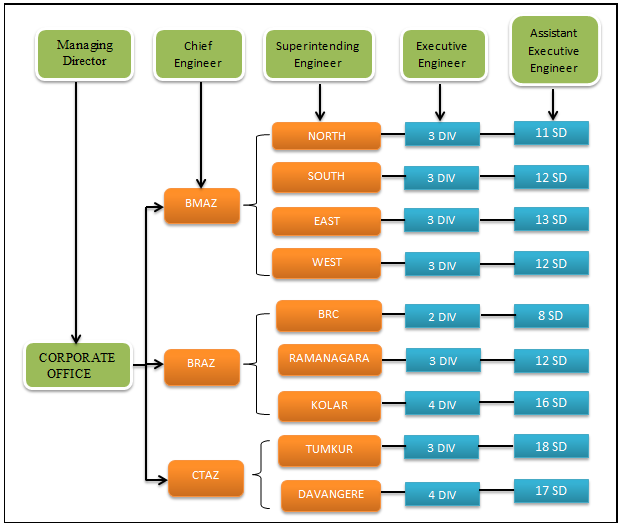 Zonal Office is headed by an Officer of the rank of a Chief Engineer (CE).Circle Office is headed by Officer of the rank of a Superintending Engineer (SE).Division is headed by Officer of the rank of an Executive Engineer (EE).Sub Division is headed by Officer of the rank of an Assistant Executive Engineer (AEE).BESCOM CORPORATE OFFICE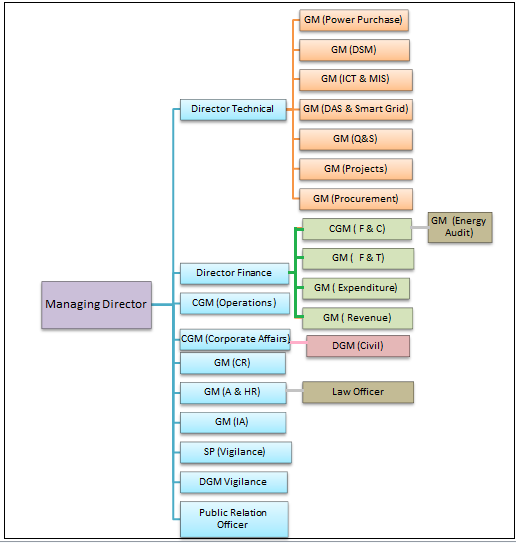 7.0      ServicesKERC schedule of servicesKERC Standards of Performance will be followed for such services/cases that are not covered by the above Service Standards.8.0      Grievance Redressal Mechanism     BESCOM has put in place, various for Grievance Redressal mechanisms."Public Grievance Redressal System (PGRS)"This is the multi-point Public Grievance Redressal System developed in order to provide an effective grievance redressal mechanism. The system has been so designed that it would cater to the redressal of grievances related to electricity and its un‐interrupted supply in the circle 24/7.The web based PGRS system can be accessed from anywhere through internet to log complaints. Any consumer can log his/her complaints directly by PGRS website to central database without username & password with basic internet connection and by own computer or mobile hand held devices. Consumer query will be received with a docket number as a feedback. BESCOM has made efforts to ensure that the PGR system is customer friendly & can be accessed by their consumers through different modes. Complaints can be made via – Website - (http://bescompgrs.com/) Email – helplinebescom@gmail.comSMS - (9243150000) Consumer can send SMS to 9243150000 to register their complaint in the format given below:BESCOM  < Sub- division code>< Nature of complaint>              Eg: BESCOM N2 No Power Supply since 10.10 PMThe functioning of application is as follows:Once the SMS is received, consumer gets back the acknowledgment message with ticket number. If Consumer does not receive acknowledgement message he/she can call to 1912 or mail to helplinebescom@gmail.comThe application forwards complaint message to the concerned Sub-Divisional AEE, EE for necessary action.Facebook Telephone - (1912) Categorisation of grievances in PGRS-BESCOM and REDRESSAL STANDARDS (Indicative maximum time limit for rendering service)  24x 7 HelplineA 24X7 Customer Helpline is functioning in the premises of   corporate office, Bangalore. The helpline number is 1912.There are 150 Customer Support Executives, 12 Team Leaders and 4 Team Managers, in charge shift Assistant Engineers with supporting staff are functioning in the Customer Service Centre, to facilitate consumers.  An additional 15 seater helpline is also functioning at Rajajinagar with 60 Customer Support Executives, 4 Team Leaders and 4 Team Managers.BESCOM has enriched its Customer helpline through the latest technologies where all the conversations between executives and consumers are being recorded.Through this system BESCOM is ensuring that call auditing is done which in turn enhances the quality of service being rendered to our consumers. Customer Interaction MeetingFor better consumer service and timely disposal of consumer complaints, Customer Interaction Meeting will be held once in a month in all the Sub Divisions to resolve and redress the complaints of consumers.Meeting venue, date and time will be published well in advance by the Sub Divisional Office through local newspapers, handbills, notice board and electronic media.CIM schedule is available in the website to ascertain date and time of the CIM meeting well in advance.CIM is a consumer participatory. Here consumers can voice their grievances. The same will be heard and CIM proceedings will be recorded, videographed and will be uploaded in Youtube. Consumer will be issued with an acknowledgement indicating time to resolve the problem.In CIM, once consumer registers complaint, complaint will be heard at the Sub Divisional level. If the complaint is not addressed within the stipulated time by the concerned, the complaint will be escalated to next authority.In case, if the consumer is not satisfied with the service, consumer can also appeal to Consumer Grievance Redressal Forum (CGRF), which is a quasi -judicial body.Consumer Grievance Redressal ForumThe Electricity Act 2003 has come into effect from 10th June 2003. In exercise of powers conferred on the Commission by Section 181 read with sub-section (5), (6) and (7) of Section 42 of the Electricity Act, the Regulations relating to Consumer Grievance Redressal Forum and Ombudsman has been issued. The objective of this Regulation is to protect the interests of electricity consumers and to give them an additional Forum to bring their complaints and grievances before the Forum and Ombudsman for quick Redressal.BESCOM has constituted a Consumer Grievance Redressal Forum consisting of the following members for the benefit of its consumers in Bangalore Urban, Bangalore Rural, Ramanagar, Kolar, Chikkaballpura, Tumkur, Davanagere and Chitradurga.The OmbudsmanIf the consumer is not satisfied with the orders of the CGRF, he/she can make further representation to the Ombudsman constituted by Karnataka Electricity Regulatory Commission within 30 days from the date of the Order of the Consumer Grievance Redrressal Forum.Contact Details of the Ombudsman:The OmbudsmanKarnataka Electricity Regulatory Commission,6th Floor, Mahalakshmi Chambers,MG Road, Bangalore - 560001Tel: 91-80-25320213, 214, 339, 765Fax: 91-80-25320338 email:kerc35@bsnl.inEmail: kerc35@bsnl.in9.0     List of Primary Responsibility Centres10.0      Expectations from Service Recipients / ConsumersEnsure the wiring etc. are designed and executed by Licensed Electrical Contractors and obtain work completion certificates from them in their standard format which should contain their License details.To provide proposals/applications complete in all respects with requisite documents containing correct and reliable informationContact BESCOM Jurisdictional Office directly for any help and avoid third party involvement.Ensure all safety norms such as safe distance from bare conductors, installations and equipment are followed and avoid accidents and damages.Consult and co-operate with BESCOM Officials for proper services, not only for you but also for other consumers.Report any unsafe conditions in the vicinity so that line interruptions are avoided.Participate in Customer Interaction Meetings held in your nearest Sub-Divisional Office and provide valuable suggestions / feedback for improvement of quality of services.In case of problems in service, lodge the complaints with our Customer Response Centre at 1912.Pay Bills in time and avoid supply interruptions.Citizen/Consumers are our partners hence contact us for changes in your service requirements if any and avoid penalty etc.Area covered41,092 Sq.Kms.Districts8Population:2.07 CroresDistribution Transformers as on 30.09.2014 :203803Length of HT Line as on 31.10.2014 :84579 Route kmsLength of LT Line as on 31.10.2014 :160311 Route KmsNo. of employees as on 31.10.2014 Sanctioned :17592Working :12047Total assets as on 31.3.2014 Gross block :Rs.5601.20 CroresNet block :Rs.3828.95 CroresTurnover during 2013-14 :Rs.11778.35 CroresSub Stations :419 Total no. of Consumers :92.41 lakhs as on 31.10.2014Category of consumersas on 31 -10 -2014LT Category in LakhsDomestic:70.30 Commercial :08.49 Irrigation Pump sets:07.12 Industrial:01.73 Water Supply:00.57 Public lighting :00.56Others:03.53 Total :92.30  LakhsHT category :IndustrialCommercial Lift Irrigation  Residential:00.11 LakhsTotal92.41 LakhsSl.NoNature of Complaint / ServiceRedressal Standards (Indicative maximum time limit for rendering service)Primary Responsibility CentersNext Higher AuthorityI1Failure of Power supply due to :- Fuse off Call at aerial cutouts / Sealable cutoutsa) Towns and Cities   b) Rural areaa) 4 Hours b) 24 HoursCCCD (Central Consumer Complaints Division)/ Service station of the Sub Dvn / A.E (O&M)/J.E (O&M) / Section officer/ Line Man in the Lineman campI1Failure of Power supply due to :- Fuse off Call at aerial cutouts / Sealable cutoutsa) Towns and Cities   b) Rural areaa) 4 Hours b) 24 HoursCCCD (Central Consumer Complaints Division)/ Service station of the Sub Dvn / A.E (O&M)/J.E (O&M) / Section officer/ Line Man in the Lineman campAEE (El) of the Sub-Division2Snapping of Wire (a) Towns and Cities a) Towns and Cities    b) Rural area i) De-energisation in case it is not        de energised automatically,     immediately on receipt of the     information.ii) Restoration of power supply      within 6 HoursCCCD / Service station of the Sub-Division / A.E (O&M) / J.E. (O&M)/ Section Officer / Line Man in the Lineman camp  ”AEE (El) of the Sub-Division”2Snapping of Wire (a) Towns and Cities a) Towns and Cities    b) Rural area De-energisation in case it is not de energized automatically, immediately on receipt of the informationii) Restoration of power supply      within 24 HoursCCCD / Service station of the Sub-Division / A.E (O&M) / J.E. (O&M)/ Section Officer / Line Man in the Lineman camp  ”AEE (El) of the Sub-Division”3Falling of trees on overhead lines (without breaking of poles)(a) Towns and Cities(b) Rural areai) De-energisation in case it is not    de energised automatically,     immediately on receipt of the     Information.ii) Restoration of power supply     with in 10 HoursCCCD / Service station of the Sub-Division / A.E. (O&M) / J.E. (O&M)/ Section Officer /Line Man in the Lineman camp     ”AEE (El) of the Sub-Division”3Falling of trees on overhead lines (without breaking of poles)(a) Towns and Cities(b) Rural area(i) - D-ii) Restoration of power supply within 24 HoursCCCD / Service station of the Sub-Division / A.E. (O&M) / J.E. (O&M)/ Section Officer /Line Man in the Lineman camp     ”AEE (El) of the Sub-Division”4Fire due to short circuit of LT lines consequent to loose spans and touching of tree branchesa) Towns and Citiesb) Rural areaa)  6 Hoursb) 12 HoursCCCD / Service station of the Sub-Division / A.E. (O&M) / J.E. (O&M)/ Section Officer /Line Man in the Lineman camp        AEE (El) of the Sub-Division5Interruptions due to break down of(i) 11 KV line - Overhead       a) Towns and Cities       b) Rural areaa)  6 Hoursb) 24 HoursCCCD / Service station of the Sub-Division / A.E (O&M) /J.E. (O&M)/ Section Officer / Line Man in the Lineman camp    ”””””AEE (El) of the Sub-Division”””””5(ii) HT U.G Cable faults  In all Towns and CitiesTemporary arrangement for restoration of power supply with in 24 Hours and rectification of Cable Fault within 7 daysCCCD / Service station of the Sub-Division / A.E (O&M) /J.E. (O&M)/ Section Officer / Line Man in the Lineman camp    ”””””AEE (El) of the Sub-Division”””””5(iii)  Failure of TransformerTowns and Cities      b)    Rural areaa) 24 Hoursb) 72 HoursCCCD / Service station of the Sub-Division / A.E (O&M) /J.E. (O&M)/ Section Officer / Line Man in the Lineman camp    ”””””AEE (El) of the Sub-Division”””””5(iv)  LT Line a) Towns and Citiesb) Rural areaa) 6 Hoursb) 24 HoursCCCD / Service station of the Sub-Division / A.E (O&M) /J.E. (O&M)/ Section Officer / Line Man in the Lineman camp    ”””””AEE (El) of the Sub-Division”””””5(v)  Service main both overhead and under grounda) Towns and Cities      i. Overhead     ii. U.G Cablei) 24 Hoursii) Temporary arrangement for restoration of power supply with in 24 Hours and rectification of Cable fault within 3 daysCCCD / Service station of the Sub-Division / A.E (O&M) /J.E. (O&M)/ Section Officer / Line Man in the Lineman camp    ”””””AEE (El) of the Sub-Division”””””5(b) Rural area48 HoursCCCD / Service station of the Sub-Division / A.E (O&M) /J.E. (O&M)/ Section Officer / Line Man in the Lineman camp    ”””””AEE (El) of the Sub-Division”””””5(vi) Burnt out meter     a) Towns and Cities     b) Rural areaSubject to payment of meter cost as per section 28.00 of KERC (ES&D) Code, 2000-01a) 24 Hoursb) 48 HoursCCCD / Service station of the Sub-Division / A.E (O&M) /J.E. (O&M)/ Section Officer / Line Man in the Lineman camp    ”””””AEE (El) of the Sub-Division”””””6(i) Street lights not functioninga) With in Bangalore Mahanagara Palike (BMP)       area and wherever Street lights are being       Maintained by the Local authority.b) At adjoining places of Bangalore other than     Bangalore Maha Nagara Palike area)a) To report to Bangalore       Mahnagara Palike/ Local     authority Street lights     Maintenance office in that      locality 24 Hours. b) 24 HoursCCCD / Service station of the Sub-Division / A.E. (O&M) / J.E. (O&M)/ Soujanya counter of the Sub divisionAEE (E) of BMP / Local authority in charge of Street lightsAEE (El) of the Sub-Division 6c) Towns and Citiesc) 48 HoursCCCD / Service station of the Sub-Division / A.E. (O&M) / J.E. (O&M)/ Soujanya counter of the Sub divisionAEE (E) of BMP / Local authority in charge of Street lightsAEE (El) of the Sub-Division 6d) Rural aread) 48 HoursCCCD / Service station of the Sub-Division / A.E. (O&M) / J.E. (O&M)/ Soujanya counter of the Sub divisionAEE (E) of BMP / Local authority in charge of Street lightsAEE (El) of the Sub-Division 6ii) Replacement of lamps and street light fittingsa) With in Bangalore Mahanagara Palike (BMP) area     and wherever Street lights are being maintained by     the Local authority.b ) Towns and Citiesa) To report to Bangalore     Mahanagara Palike / Local     authority Street lights     Maintenance office in that      locality - 24 Hours     after supply of Bulbs/lamps 7     accessories by BMP / local     authorityCCCD / Service station of the Sub-Division / A.E. (O&M) / J.E. (O&M)/ Soujanya counter of the Sub division Section Officer /Line Man in the Lineman camp        ”AEE (E) of BMP / Local authority in charge of Street lights ”6ii) Replacement of lamps and street light fittingsa) With in Bangalore Mahanagara Palike (BMP) area     and wherever Street lights are being maintained by     the Local authority.b ) Towns and Cities(b) 24 Hours after supply of fittings by local authorityCCCD / Service station of the Sub-Division / A.E. (O&M) / J.E. (O&M)/ Soujanya counter of the Sub division Section Officer /Line Man in the Lineman camp        ”AEE (E) of BMP / Local authority in charge of Street lights ”6c) Rural area(c ) 48 Hours after supply of fittings by local authorityCCCD / Service station of the Sub-Division / A.E. (O&M) / J.E. (O&M)/ Soujanya counter of the Sub division Section Officer /Line Man in the Lineman camp        ”AEE (E) of BMP / Local authority in charge of Street lights ”  IIDISCONNECTION AND RECONNECTIONReconnection after payment of dues of KPTCL Both for Towns, Cities and Rural area(i) 24 Hrs if the disconnection      period is not exceeding six      monthsAAO of the Sub Dvn/ A.E (O&M).J.E (O&M)/Secion Officer””AEE (El) of the Sub-Division””  IIDISCONNECTION AND RECONNECTIONReconnection after payment of dues of KPTCL Both for Towns, Cities and Rural area(ii) 48 Hours if the disconnection       period is exceeding six          monthsAAO of the Sub Dvn/ A.E (O&M).J.E (O&M)/Secion Officer””AEE (El) of the Sub-Division””  IIDISCONNECTION AND RECONNECTIONReconnection after payment of dues of KPTCL Both for Towns, Cities and Rural area(a) In cases where agreement is       not terminated, the Consumer       shall clear outstanding       arrears, produce interior       wiring fitness certificate       issued by the licensed       Electrical ContractorAAO of the Sub Dvn/ A.E (O&M).J.E (O&M)/Secion Officer””AEE (El) of the Sub-Division””  IIDISCONNECTION AND RECONNECTIONReconnection after payment of dues of KPTCL Both for Towns, Cities and Rural area(b) In cases where agreement is       terminated, the Consumer       shall apply afresh as per       Section 4.12 (V) of KERC       (ES&D) Code, 2000-01AAO of the Sub Dvn/ A.E (O&M).J.E (O&M)/Secion Officer””AEE (El) of the Sub-Division””  IIReconnection when disconnected by over sight (Exceptional cases) even though bill amount is paid Towns and CitiesRural Areaa) 6 Hours.b) 24 Hours.AAO of the Sub Dvn/ A.E (O&M).J.E (O&M)/Secion OfficerAEE (El) of the Sub-DivisionIII12VOLTAGE COMPLAINTSLow Voltage ComplaintsBoth for Towns, Cities and Rural area15 days in case of local problem and 6 months in cases requiring augmentation of distribution systemCCCD / Service station of the Sub-Division / A.E. (O&M) / J.E. (O&M)/ Soujanya counter of the Sub division/Section Officer /Line Man in the Lineman camp    AEE (El) of the Sub-DivisionIII12Voltage Fluctuations(a) Towns and Cities(b) Rural areaa) 4 days.b) 8 days.CCCD / Service station of the Sub-Division / A.E. (O&M) / J.E. (O&M)/ Soujanya counter of the Sub division/Section Officer /Line Man in the Lineman camp    AEE (El) of the Sub-DivisionIV123METERING AND METER READINGIV123Replacement of Non-recording meters and other faulty meters where Supply is not affected.a) Towns and Citiesb) Rural areaa) 7 daysb) 10 daysA.E. (O&M) / J.E. (O&M)/ Soujanya counter of the Sub division/Section Officer. AEE (El) of the Sub-DivisionIV123Not reading the installations on the dates fixed for meter readinga) Towns and Citiesb) Rural areaa) 2 daysb) 3 daysA.A.O / S.A of accounting unit/ A.E. (O&M) / J.E. (O&M)/ Soujanya counter of the Sub division/Section Officer. AEE (El) of the Sub-DivisionIV123Accidental breakage of seals provided to the meter  on report by the consumer where no tampering of meter no tampering of meter is suspected. Both for Towns, Cities and Rural AreaInspection and report within 24 Hours and replacemet of meter within 8 daysA.E. (O&M) / J.E. (O&M)/ Soujanya counter of the Sub division/Section Officer. AEE (El) of the Sub-DivisionVVERIFICATION OF BILLS   123Issue of First billImmediately after the date of service in the next meter reading dateA.A.O/AE(Tech) of the sub divisionAEE Ele. of the Sub division   123Mistakes in totaling by the MR while issuing the billsa) Towns, Cities and Rural areab) Rural area where there is no accounts unita) On the same working dayb) 2 working daysA.A.O / S.A of accounting unit/ A.E. (O&M) / J.E. (O&M)/ Soujanya counter of the Sub division/Section Officer. AEE (El) of the Sub-Division   123Wrong calculation by the MR while issuing the bills and use of wrong meter constant a) Towns and Citiesb) Rural area where there is no accounts unita) On the same working dayb) 3 working daysA.A.O / S.A of accounting unit/ A.E. (O&M) / J.E. (O&M)/ Soujanya counter of the Sub division/Section Officer.AEE (El) of the Sub-Division   123Wrong recording of reading by Meter Readera) Towns and Citiesb) Rural areaa) 2 working days b) 8 working daysA.A.O / S.A of accounting unit/ A.E. (O&M) / J.E. (O&M)/ Soujanya counter of the Sub division/Section Officer. AEE (El) of the Sub-Division  4Excessive billing. Both for Towns, Cities and Rural Area.On the same working dayA.A.O / S.A of accounting unit/ A.E. (O&M) / J.E. (O&M)/ Soujanya counter of the Sub division/Section Officer.AEE (El) of the Sub-Division    5Amount already paid by consumer shown as arrears. (Provided the bill amount is paid at the Sub Division where the bill is issued) Both for Towns, Cities and Rural Area.On the same working dayA.A.O / S.A of accounting unit/ A.E. (O&M) / J.E. (O&M)/ Soujanya counter of the Sub division.AEE (El) of the Sub-Division   6Wrong application of Tariff,i) where field report is not necessary. Both for      Towns, Cities and Rural areaOn the same working dayA.A.O / S.A of accounting unit/ A.E. (O&M) / J.E. (O&M)/ Soujanya counter of the Sub division. ”AEE (El) of the Sub-Division”   6ii) Where field report is necessary                                 Both for Towns, Cities and Rural area8 working days.A.A.O / S.A of accounting unit/ A.E. (O&M) / J.E. (O&M)/ Soujanya counter of the Sub division. ”AEE (El) of the Sub-Division”7Posting of wrong initial reading.Both for Towns, Cities and Rural Area On the same working dayA.A.O / S.A of accounting unit/ A.E. (O&M) / J.E. (O&M)/ Soujanya counter of the Sub division. AEE (El) of the Sub-Division8Showing the short claims in the monthly bill without furnishing the details to the consumer. Both for Towns, Cities and Rural Area.Detailed statements shall be furnished within 3 working days both in case of computerBilling and manual billing.A.A.O / S.A of accounting unit/ A.E. (O&M) / J.E. (O&M)/ Soujanya counter of the Sub division. AEE (El) of the Sub-Division   9Wrong postings, i.e postings of receipts to wrong             RR nos. Both for Towns, cities and Rural AreaOn the same working dayA.A.O / S.A of accounting unit/ A.E. (O&M) / J.E. (O&M)/ Soujanya counter of the Sub division. AEE (El) of the Sub-Division10Discrepancies in billing like Improper billing of Non- recording period of meters (MNR), Not issuing the average bills for the door lock cases etc.Both for Towns, Cities and Rural areaOn the same working dayA.A.O / S.A of accounting unit/ A.E. (O&M) / J.E. (O&M)/ Soujanya counter of the Sub division. AEE (El) of the Sub-DivisionVINEW CONNECTIONS:-Service StandardsVITime frame to furnish feasibility report for arranging power supply and issue of power sanction letter. Both for Towns, Cities and Rural Area6 working daysA.E.E (E) / A.E (T) of the Sub Dvn. E.E (El) of the Division VIa) Domestic Lighting                                                          -  7 working days.6 working daysA.E.E (E) / A.E (T) of the Sub Dvn. E.E (El) of the Division VIb) Commercial Lightiing                            -7 working days.6 working daysA.E.E (E) / A.E (T) of the Sub Dvn. E.E (El) of the Division VIc) A.E.H                                                             -7 working days.6 working daysA.E.E (E) / A.E (T) of the Sub Dvn. E.E (El) of the Division VIe) IP Sets/ Street Lights                                                         - 15 working days.6 working daysA.E.E (E) / A.E (T) of the Sub Dvn. E.E (El) of the Division VIf) Buildings, Regn. 9.00 -15 working days.6 working daysA.E.E (E) / A.E (T) of the Sub Dvn. E.E (El) of the Division VIg) Layouts, Regn. 10.00 -30 working days.6 working daysA.E.E (E) / A.E (T) of the Sub Dvn. E.E (El) of the Division VIh) HT / EHT Power -15/30 working days.6 working daysA.E.E (E) / A.E (T) of the Sub Dvn. E.E (El) of the Division VI(i) Temp. Ltg/Power                                                             -2 working days6 working daysA.E.E (E) / A.E (T) of the Sub Dvn. E.E (El) of the Division  2   3Time frame for servicing of new installation :-Agreement, payment of Deposits. Both for Towns, Cities and Rural are –15 working days plus time required for Inspectorate approval”””””” ”A.E.E (E) / A.E (T) of the Sub Dvn.”””””””E.E (El) of the Division””””””” 2   3a) Dom / Com Ltg./ AEH                                                                                                     - 30 days.15 working days plus time required for Inspectorate approval”””””” ”A.E.E (E) / A.E (T) of the Sub Dvn.”””””””E.E (El) of the Division””””””” 2   3b) L.T Industries    15 Days Plus period required for execution of        service line work.15 working days plus time required for Inspectorate approval”””””” ”A.E.E (E) / A.E (T) of the Sub Dvn.”””””””E.E (El) of the Division””””””” 2   3c) I.P Sets/ R.E/ Street Lights -    As priority, seniority and Annual Target15 working days plus time required for Inspectorate approval”””””” ”A.E.E (E) / A.E (T) of the Sub Dvn.”””””””E.E (El) of the Division””””””” 2   3d)  H.T Power    15 Days Plus period     required for execution of service for execution15 working days plus time required for Inspectorate approval”””””” ”A.E.E (E) / A.E (T) of the Sub Dvn.”””””””E.E (El) of the Division””””””” 2   3e) E.H.T Power    5 days Plus period required for execution of service         for execution15 working days plus time required for Inspectorate approval”””””” ”A.E.E (E) / A.E (T) of the Sub Dvn.”””””””E.E (El) of the Division””””””” 2   3f) Temporary Power Supply     Up to 5 KW - 3 days     Up to 25 KW - 10 days     Up to 50 KW - 20 days15 working days plus time required for Inspectorate approval”””””” ”A.E.E (E) / A.E (T) of the Sub Dvn.”””””””E.E (El) of the Division””””””” 2   3g) Tatkal Scheme applicable for Domestic Lighting.                         A.E.H., Commercial Lighting - 8 days15 working days plus time required for Inspectorate approval”””””” ”A.E.E (E) / A.E (T) of the Sub Dvn.”””””””E.E (El) of the Division””””””” 2   3Opening the test reports of the new installationsimmediately after service and issuing the first bill - First meter reading date after 30 days15 DaysAAO / SA of the Sub divisonAE.E (El) of the DivisionCategory Nature of complaints Sub Category Duration DurationCategory Nature of complaints Sub Category Urban RuralA Failure of Power supply Fuse off Call      4 hrs24 hrsA Failure of Power supply Snapping of Wires6 hrs24 hrsA Failure of Power supply Falling of trees on overhead lines10 hrs24 hrsA Failure of Power supply11kV Overhead breakdown6 hrs24 hrsA Failure of Power supply11kV UG cable breakdown24 hrs24 hrsA Failure of Power supply LT Line breakdown6 hrs12 hrsA Failure of Power supply Service main(UG/OH)24 hrs48 hrsA Failure of Power supply Meter burnt out24 hrs48 hrsA Failure of Power supply Safety issues1 hr1 hrB Disconnection and ReconnectionReconnection after payment of dues24 hrs48 hrsB Disconnection and Reconnection Reconnection when disconnected by over sight6 hrs24 hrsC Voltage Complaints High/Low Voltage15 days15 daysC Voltage Complaints Voltage Fluctuations4 days8 daysD Metering and Meter Reading Replacement of MNR/Faulty Meters7 days10 daysD Metering and Meter Reading Meter Not Read by MR2 days3 daysD Metering and Meter Reading Accidental breakage of Meter Seals8 days8 daysE Billing Issues Wrong Reading by MR2 days8 daysE Billing IssuesExcessive billing/ Amount already paid by consumer shown as arrears / Posting of wrong Reading/ Door Lock/ Average Bill for MNR installations1 day1 dayE Billing Issues Wrong application of Tariff8 days8 daysE Billing Issues Any Short Claims in the monthly bill without furnishing the details to the consumer3 days3 daysF TC failure Complaints Water Supply24 hrs72 hrsF TC failure ComplaintsDomestic24 hrs72 hrsF TC failure ComplaintsMixed load24 hrs72 hrsF TC failure ComplaintsIrrigation24 hrs72 hrsG Others Straightening of bent pole3 days3 daysG Others Replacement of damaged pole15 days15 daysG Others Shifting of Poles15 days15 daysG Others Tree trimming7 days7 daysG Others Theft1 Month1 MonthG Others Allegations on staff1 Month1 Month Others1 Month1 MonthThe Pattern of Consumer Grievance Redressal Forum in Revenue DistrictsThe Pattern of Consumer Grievance Redressal Forum in Revenue DistrictsThe Pattern of Consumer Grievance Redressal Forum in Revenue DistrictsThe Pattern of Consumer Grievance Redressal Forum in Revenue DistrictsThe Pattern of Consumer Grievance Redressal Forum in Revenue DistrictsThe Pattern of Consumer Grievance Redressal Forum in Revenue DistrictsSl No Name of Revenue District  Chairperson  Member Nominated by BESCOMName Nominated by Hon'ble KERCForum's Head Quarters 1Bangalore Urban Superintending Engineer(El.,),                        West Circle
Mob : 9449050909
Deputy Controller of Accounts, West Circle, BESCOM  Mob : 9449877272To be nominated West Circle Office,                    BESCOM, 2nd Block, Rajajinagar. Bangalore -10.                                      Ph:080-231321132Bangalore RuralSuperintending Engineer(El.,),                            East Circle, BESCOM
Mob :9449844799Deputy Controller of Accounts, East Circle, BESCOM   Ph: 080-22863433
To be nominated East Circle Office No.12, Karur Road, Tasker Town, Banagalore-560051 BESCOM,Shivajinagar                   Ph: 228634223RamanagarSuperintending Engineer (El.,),                                  Ramanagar  Circle, BESCOM                Mob: 9449841655                                       Executive Engineer (El.,), Ramanagar Division, BESCOM                       Mob: 9448279026To be nominated Division office,BESCOM, Ramanagar  -571511                                         Land Line: 080-272713854KolarSuperintending Engineer (El.,), Kolar Circle, BESCOM                                    Mob: 9448279008Deputy Controller of Accounts, Kolar Circle, BESCOM  Ph: 08152-220643To be nominated O&M Circle Office, BESCOM, Kolar-563101.                                                               Ph: 08152-2206415Chikka-ballpuraSuperintending Engineer (El.,), Bangalore Rural Area Zone, BESCOM                                                                       Mob: 9448452103Executive Engineer (El.,) Chikkaballapura Division, BESCOM                                                                                             Mob: 9448279023To be nominated Division Office, BESCOM, Chikkaballapura-562101                             Ph:08156-2726716TumkurSuperintending Engineer (El.,), Tumkur Circle, BESCOM                                                                     Mob: 9448279006Deputy Controller of Accounts, Tumkur Circle, BESCOM                      Ph: 0816-2275021To be nominated O&M Circle Office, BESCOM, Tumkur -572102                          Ph:0816-22785997DavanagereSuperintending Engineer (El.,), Davangere Circle, BESCOM                              Mob: 94482 79094
Deputy Controller of Accounts, Davangere Circle, BESCOM                   Ph: 08192-263614To be nominated O&M Circle Office, BESCOM,                       Davanagere -577002                                          Ph: 08192-2636168ChitradurgaSuperintending Engineer ((El.,),  Chitradurga Zone, BESCOM                Mob:9448279580
Executive Engineer (El.,), Chitradurga Division  Ph: 08194-223125To be nominated O&M Division Office, BESCOM,                      Chitradurga -577501                                    Ph: 08194-223125Sl.NoCircleDivisionEEContact No &            e-mail IDSub DivisionAEE Contact Noe-mail ID1SouthJayanagar9449844612
eejayanagar@bescom.co.inS194498 44661aees1@bescom.co.in2SouthJayanagar9449844612
eejayanagar@bescom.co.inS294498 44662aees2@bescom.co.in3SouthJayanagar9449844612
eejayanagar@bescom.co.inS594498 44665aees5@bescom.co.in4SouthJayanagar9449844612
eejayanagar@bescom.co.inS694498 44660aees6@bescom.co.in5SouthJayanagar9449844612
eejayanagar@bescom.co.inS994498 44669aees9@bescom.co.in6SouthKormangala94498 44613eekoramangala@bescom.co.inS394498 44663aees3@bescom.co.in7SouthKormangala94498 44613eekoramangala@bescom.co.inS494498 44664aees4@bescom.co.in8SouthKormangala94498 44613eekoramangala@bescom.co.inS794498 44667aees7@bescom.co.in9SouthHSR94498 44825eehsrlayout@bescom.co.in S894498 44668aees8@bescom.co.in10SouthHSR94498 44825eehsrlayout@bescom.co.in S1094498 44670aees10@bescom.co.in11SouthHSR94498 44825eehsrlayout@bescom.co.in S1194498 44826aees11@bescom.co.in12SouthHSR94498 44825eehsrlayout@bescom.co.in S1294498 44827aees12@bescom.co.in13EastIndiranagar94498 44616eeindiranagar@bescom.co.inE394498 44673aeee3@bescom.co.in14EastIndiranagar94498 44616eeindiranagar@bescom.co.inE494498 44674aeee4@bescom.co.in15EastIndiranagar94498 44616eeindiranagar@bescom.co.inE694498 44676aeee6@bescom.co.in16EastIndiranagar94498 44616eeindiranagar@bescom.co.inE794498 44677aeee7@bescom.co.in17EastIndiranagar94498 44616eeindiranagar@bescom.co.inE109449868808 aeee10@bescom.co.in18EastShivajinagar9449844617eeshivajinagar@bescom.co.in E194498 44671aeee1@bescom.co.in19EastShivajinagar9449844617eeshivajinagar@bescom.co.in E294498 44672aeee2@bescom.co.in20EastShivajinagar9449844617eeshivajinagar@bescom.co.in E594498 44675aeee5@bescom.co.in21EastShivajinagar9449844617eeshivajinagar@bescom.co.in E894498 44678aeee8@bescom.co.in22EastShivajinagar9449844617eeshivajinagar@bescom.co.in E994498 77171 aeee9@bescom.co.in23EastVidhanasoudha94498 44618eevidhanasoudha@bescom.co.inW394498 44683aeew3@bescom.co.in24EastVidhanasoudha94498 44618eevidhanasoudha@bescom.co.inW494498 44688aeew4@bescom.co.in25EastVidhanasoudha94498 44618eevidhanasoudha@bescom.co.inW594498 44685aeew5@bescom.co.in26NorthPeenya94498 44609eepeenya@bescom.co.inN494498 44654aeen4@bescom.co.in27NorthPeenya94498 44609eepeenya@bescom.co.inN594498 44655aeen5@bescom.co.in28NorthPeenya94498 44609eepeenya@bescom.co.inN794498 44657aeen7@bescom.co.in29NorthMalleswaram94498 44606eemalleshwaram@bescom.co.in C194498 44641aeec1@bescom.co.in30NorthMalleswaram94498 44606eemalleshwaram@bescom.co.in C294498 44642aeec2@bescom.co.in31NorthMalleswaram94498 44606eemalleshwaram@bescom.co.in C394498 44643aeec3@bescom.co.in32NorthMalleswaram94498 44606eemalleshwaram@bescom.co.in C694498 44646aeec6@bescom.co.in33NorthHebbal94498 44607eehebbala@bescom.co.in C494498 44644aeec4@bescom.co.in34NorthHebbal94498 44607eehebbala@bescom.co.in C594498 44645aeec5@bescom.co.in35NorthHebbal94498 44607eehebbala@bescom.co.in C794498 44647aeec7@bescom.co.in36NorthHebbal94498 44607eehebbala@bescom.co.in C894498 44896aeec8@bescom.co.in37WestRajajajinagar94498 44608eerajajinagar@bescom.co.in N194498 44651aeen1@bescom.co.in38WestRajajajinagar94498 44608eerajajinagar@bescom.co.in N294498 44652aeen2@bescom.co.in39WestRajajajinagar94498 44608eerajajinagar@bescom.co.in N394498 44653aeen3@bescom.co.in40WestRajajajinagar94498 44608eerajajinagar@bescom.co.in N694498 44656aeen6@bescom.co.in41WestRajajajinagar94498 44608eerajajinagar@bescom.co.in N894498 44897aeen8@bescom.co.in42WestR.R. Nagar94498 44619eerajarajeshwarinagara@bescom.co.in W194498 44681aeew1@bescom.co.in43WestR.R. Nagar94498 44619eerajarajeshwarinagara@bescom.co.in W294498 44682aeew2@bescom.co.in44WestR.R. Nagar94498 44619eerajarajeshwarinagara@bescom.co.in W694498 44686aeew6@bescom.co.in45WestR.R. Nagar94498 44619eerajarajeshwarinagara@bescom.co.in W794498 44894aeew7@bescom.co.in46WestKengeri94498 77033eekengeri@bescom.co.inK194498 44687aeek1@bescom.co.in47WestKengeri94498 77033eekengeri@bescom.co.inK294498 44892aeek2@bescom.co.in48WestKengeri94498 77033eekengeri@bescom.co.inK394498 44893aeek3@bescom.co.in49BRCNelamanagalaDodaaballapura94482 79080aeedodaaballapura@bescom.co.in50BRCNelamanagala9448279025
eenelamangaladivision@bescom.co.inMagadai94482 79078aeekudur@bescom.co.in51BRCNelamanagala9448279025
eenelamangaladivision@bescom.co.inTAVAERKERE94498 44871aeemagadi@bescom.co.in52BRCNelamanagala9448279025
eenelamangaladivision@bescom.co.inNelamangala94482 79077aeenelamangala@bescom.co.in53BRCNelamanagala9448279025
eenelamangaladivision@bescom.co.inKudur94480 42373aeetavarekere@bescom.co.in54BRCYelahanka9448279024
eeyelahankadivision@bescom.co.inDevanahalli94482 79082aeedevanahalli@bescom.co.in55BRCYelahanka9448279024
eeyelahankadivision@bescom.co.inHosakote94482 79084aeehosakote@bescom.co.in56BRCYelahanka9448279024
eeyelahankadivision@bescom.co.inNandagudi94482 79085aeenandagudi@bescom.co.in57RamnagaraRamanagar9448279026
eeramanagar division@bescom.co.in Ramnagara Urban9448279088aeeramanagarurban@bescom.co.in58RamnagaraRamanagar9448279026
eeramanagar division@bescom.co.in Ramnagara Rural9448088763aeeramanagarrural@bescom.co.in59RamnagaraRamanagar9448279026
eeramanagar division@bescom.co.in Bidadi9448094839aeebidadi@bescom.co.in60RamnagaraRamanagar9448279026
eeramanagar division@bescom.co.in Channapattana Urban9448279090aeechannapattanaurban@bescom.co.in61RamnagaraRamanagar9448279026
eeramanagar division@bescom.co.in Channapattana Rural9448279091aeechannapattanarural@bescom.co.in62RamnagaraChandapura9448279027
eechandapura division@bescom.co.inAnekal9448279092aeeanekal@bescom.co.in63RamnagaraChandapura9448279027
eechandapura division@bescom.co.inChandapura9448279093aeechandapura@bescom.co.in64RamnagaraChandapura9448279027
eechandapura division@bescom.co.inAttibele9449844891aeeattibele@bescom.co.in65RamnagaraKanakapura9449841650
eekkp@bescom.co.inKanakapura Urban 9448279086aeekanakapuraurban@bescom.co.in66RamnagaraKanakapura9449841650
eekkp@bescom.co.inKanakapura Rural9448279087aeekanakapurarural@bescom.co.in67RamnagaraKanakapura9449841650
eekkp@bescom.co.inHaro halli9449841648aeeapb.work@gmail.com68RamnagaraKanakapura9449841650
eekkp@bescom.co.inSathnur9449844832aee.rmg@gmail.com69KolarKolar division9448279019
eekolar division@bescom.co.inKolar Rural9448279059aeekolarurban@bescom.co.in70KolarKolar division9448279019
eekolar division@bescom.co.inKolar Urban9448279060aeekolarrural@bescom.co.in71KolarKolar division9448279019
eekolar division@bescom.co.inSrinivaspura9448279063aeesrinivaspura@bescom.co.in72KolarChikkaballapura9448279023
eechikkaballapura@bescom.co.inBagepalli9448279071aeebagepalli@bescom.co.in73KolarChikkaballapura9448279023
eechikkaballapura@bescom.co.inChikkaballapura Rural9448279068aeechikkaballapurarural@bescom.co.in74KolarChikkaballapura9448279023
eechikkaballapura@bescom.co.inChikkaballapura Urban9448279069aeechikkaballapuraurban@bescom.co.in75KolarKGF Division9448279082 
eekgf division@bescom.co.inGowribidanur9448279073aeegowribidanur@bescom.co.in76KolarKGF Division9448279082 
eekgf division@bescom.co.inGudibande9448279072aeegudibande@bescom.co.in77KolarKGF Division9448279082 
eekgf division@bescom.co.inBangarpet9448279065aeebangarpet@bescom.co.in78KolarKGF Division9448279082 
eekgf division@bescom.co.inKGF9448279064aeekgf@bescom.co.in79KolarChinthamani division9449844851
eechinthamani division@bescom.co.inMalur9448279066aeemalur@bescom.co.in80KolarChinthamani division9449844851
eechinthamani division@bescom.co.inMulubagal9448279067aeemulubagal@bescom.co.in81KolarChinthamani division9449844851
eechinthamani division@bescom.co.inChinathamani Rural9448279061aeechinathamaniurban@bescom.co.in82KolarChinthamani division9449844851
eechinthamani division@bescom.co.inChinathamani Urban9448279062aet_ruralchintamani@bescom.co.in83KolarChinthamani division9449844851
eechinthamani division@bescom.co.inShiddlagatta Rural9448279074aeeshiddlagattaurban@bescom.co.in84KolarChinthamani division9449844851
eechinthamani division@bescom.co.inShiddlagatta Urban9448279076aeeshiddlagattarural@bescom.co.in85TUMKURTUMKUR9448279016
eetumkur@bescom.co.in TUMKUR CSD19448279045aeetumkurcsd1@bescom.co.in86TUMKURTUMKUR9448279016
eetumkur@bescom.co.in TUMKUR CSD29448088690aeetumkurcsd2@bescom.co.in87TUMKURTUMKUR9448279016
eetumkur@bescom.co.in TUMKUR RSD 19448088760aeetumkurrsd1@bescom.co.in88TUMKURTUMKUR9448279016
eetumkur@bescom.co.in TUMKUR RSD 29448279046aeetumkurrsd2@bescom.co.in89TUMKURTUMKUR9448279016
eetumkur@bescom.co.in GUBBI9448279047aeegubbi@bescom.co.in90TUMKURTUMKUR9448279016
eetumkur@bescom.co.in NITTUR9448279048aeenittur@bescom.co.in91TUMKURTUMKUR9448279016
eetumkur@bescom.co.in KUNIGAL9448279049aeekunigal@bescom.co.in92TUMKURTIPTUR9448279017
eetiptur@bescom.co.inTIPTUR9448279050aeetiptur@bescom.co.in93TUMKURTIPTUR9448279017
eetiptur@bescom.co.inTURUVEKERE9448279052aeeturuvekere@bescom.co.in94TUMKURTIPTUR9448279017
eetiptur@bescom.co.inCHIKKANAYAKANAHALLI9448279051aeechikkanayakanahalli@bescom.co.in95TUMKURMADHUGIRI9448279018
eemadhugiri@bescom.co.in MADHUGIRI9448279053aeemadhugiri@bescom.co.in96TUMKURMADHUGIRI9448279018
eemadhugiri@bescom.co.in SIRA USD9448279055aeesirausd1@bescom.co.in97TUMKURMADHUGIRI9448279018
eemadhugiri@bescom.co.in SIRA RSD9448279056aeesirausd2@bescom.co.in98TUMKURMADHUGIRI9448279018
eemadhugiri@bescom.co.in KORATAGERE9448279058aeekoratagere@bescom.co.in99TUMKURMADHUGIRI9448279018
eemadhugiri@bescom.co.in PAVAGADA9448279057aeepavagada@bescom.co.in100TUMKURMADHUGIRI9448279018
eemadhugiri@bescom.co.in KODIGENAHALLI9448279054aeekodigenahalli@bescom.co.in101DAVANGEREDAVANGERE9448279012
eedavanagere@bescom.co.in DAVANGERE CSD19448279028aeedavanagerecsd1@bescom.co.in102DAVANGEREDAVANGERE9448279012
eedavanagere@bescom.co.in DAVANGERE CSD29448279029aeedavanagerecsd2@bescom.co.in103DAVANGEREDAVANGERE9448279012
eedavanagere@bescom.co.in DAVANGERE RSD9448279030aeedavanagerersd@bescom.co.in104DAVANGEREDAVANGERE9448279012
eedavanagere@bescom.co.in ANAGODU9448094833aeeanagodu@bescom.co.in105DAVANGEREDAVANGERE9448279012
eedavanagere@bescom.co.in JAGALUR9448279031aeejagalur@bescom.co.in106DAVANGEREDAVANGERE9448279012
eedavanagere@bescom.co.in CHANNAGIRI9448279032aeechannagiri@bescom.co.in107DAVANGEREDAVANGERE9448279012
eedavanagere@bescom.co.in SANTEBENNUR9448279033aeesantebennur@bescom.co.in108DAVANGEREHARIHARA9448279013
eeharihara@bescom.co.inHARIHARA9448279034aeeharihara@bescom.co.in109DAVANGEREHARIHARA9448279013
eeharihara@bescom.co.inHONNALLI9448279035aeehonnali@bescom.co.in110DAVANGEREHARIHARA9448279013
eeharihara@bescom.co.inHARAPANAHALLI9448279036aeeharapanahalli@bescom.co.in111DAVANGERECHITRADURGA9448279014
eechitradurga@bescom.co.in CHITRADURGA CSD9448279037aeechitradurgacsd@bescom.co.in112DAVANGERECHITRADURGA9448279014
eechitradurga@bescom.co.in CHITRADURGA RSD9448279038aeechitradurgarsd@bescom.co.in113DAVANGERECHITRADURGA9448279014
eechitradurga@bescom.co.in HOLALKERE9448279040aeeholalkere@bescom.co.in114DAVANGERECHITRADURGA9448279014
eechitradurga@bescom.co.in HOSADURGA9448279039aeehosadurga@bescom.co.in115DAVANGEREHIRIYUR9448279015
eehiriyuru@bescom.co.inHIRIYURU9448279041aeehiriyuru@bescom.co.in116DAVANGEREHIRIYUR9448279015
eehiriyuru@bescom.co.inCHALKERE9448279042aeechalkere@bescom.co.in117DAVANGEREHIRIYUR9448279015
eehiriyuru@bescom.co.inMOLKALMUR9448279043aeemolkalmuru@bescom.co.in